Valsts budžeta programma „Vides aizsardzības fonds”Apakšprogramma „Nozares vides projekti” Projekta IESNIEGUMS finansējuma saņemšanai 2017. gadāProjekta iesniegumam obligāti jāpievieno projekta izmaksu kalkulācija un projekta aktivitāšu un finansējuma laika grafiks!Projekta iesniedzējs, parakstot projekta iesniegumu, apliecina, ka Latvijas vides aizsardzības fonda finansējums netiks izlietots aktivitāšu īstenošanai, kas tieši saistītas ar valsts pārvaldes iestāžu nolikumā noteikto pamatuzdevumu īstenošanu, kā arī pamatlīdzekļu iegādei vai nomai, kam finansējumu iespējams saņemt attiecīgās iestādes pamatbudžeta ietvaros.   		Z.V.Projekta nosaukums (nepārsniedzot 50 rakstu zīmes)Projekta nosaukums (nepārsniedzot 50 rakstu zīmes)Projekta nosaukums (nepārsniedzot 50 rakstu zīmes)Projekta nosaukums (nepārsniedzot 50 rakstu zīmes)Projekta nosaukums (nepārsniedzot 50 rakstu zīmes)Projekta nosaukums (nepārsniedzot 50 rakstu zīmes)Projekta nosaukums (nepārsniedzot 50 rakstu zīmes)Projekta nosaukums (nepārsniedzot 50 rakstu zīmes)Projekta nosaukums (nepārsniedzot 50 rakstu zīmes)Projekta nosaukums (nepārsniedzot 50 rakstu zīmes)Projekta nosaukums (nepārsniedzot 50 rakstu zīmes)Projekta nosaukums (nepārsniedzot 50 rakstu zīmes)Projekta nosaukums (nepārsniedzot 50 rakstu zīmes)Projekta nosaukums (nepārsniedzot 50 rakstu zīmes)Projekta nosaukums (nepārsniedzot 50 rakstu zīmes)Projekta nosaukums (nepārsniedzot 50 rakstu zīmes)Projekta nosaukums (nepārsniedzot 50 rakstu zīmes)Projekta nosaukums (nepārsniedzot 50 rakstu zīmes)Koncentrēta projekta būtība (1 teikums)Koncentrēta projekta būtība (1 teikums)Koncentrēta projekta būtība (1 teikums)Koncentrēta projekta būtība (1 teikums)Koncentrēta projekta būtība (1 teikums)Koncentrēta projekta būtība (1 teikums)Koncentrēta projekta būtība (1 teikums)Koncentrēta projekta būtība (1 teikums)Koncentrēta projekta būtība (1 teikums)Koncentrēta projekta būtība (1 teikums)Koncentrēta projekta būtība (1 teikums)Koncentrēta projekta būtība (1 teikums)Koncentrēta projekta būtība (1 teikums)Budžets (EUR)Budžets (EUR)Budžets (EUR)Budžets (EUR)Budžets (EUR)LVAFLVAFLVAFKopāKopāAtbilstība atbalstāmajām projektu aktivitātēm (Kārtības punkts Nr.3, ar X atzīmējiet tikai vienu aktivitāti, kurai atbilst projekts)Atbilstība atbalstāmajām projektu aktivitātēm (Kārtības punkts Nr.3, ar X atzīmējiet tikai vienu aktivitāti, kurai atbilst projekts)Atbilstība atbalstāmajām projektu aktivitātēm (Kārtības punkts Nr.3, ar X atzīmējiet tikai vienu aktivitāti, kurai atbilst projekts)Atbilstība atbalstāmajām projektu aktivitātēm (Kārtības punkts Nr.3, ar X atzīmējiet tikai vienu aktivitāti, kurai atbilst projekts)Atbilstība atbalstāmajām projektu aktivitātēm (Kārtības punkts Nr.3, ar X atzīmējiet tikai vienu aktivitāti, kurai atbilst projekts)Atbilstība atbalstāmajām projektu aktivitātēm (Kārtības punkts Nr.3, ar X atzīmējiet tikai vienu aktivitāti, kurai atbilst projekts)Atbilstība atbalstāmajām projektu aktivitātēm (Kārtības punkts Nr.3, ar X atzīmējiet tikai vienu aktivitāti, kurai atbilst projekts)Atbilstība atbalstāmajām projektu aktivitātēm (Kārtības punkts Nr.3, ar X atzīmējiet tikai vienu aktivitāti, kurai atbilst projekts)Atbilstība atbalstāmajām projektu aktivitātēm (Kārtības punkts Nr.3, ar X atzīmējiet tikai vienu aktivitāti, kurai atbilst projekts)Atbilstība atbalstāmajām projektu aktivitātēm (Kārtības punkts Nr.3, ar X atzīmējiet tikai vienu aktivitāti, kurai atbilst projekts)Atbilstība atbalstāmajām projektu aktivitātēm (Kārtības punkts Nr.3, ar X atzīmējiet tikai vienu aktivitāti, kurai atbilst projekts)Atbilstība atbalstāmajām projektu aktivitātēm (Kārtības punkts Nr.3, ar X atzīmējiet tikai vienu aktivitāti, kurai atbilst projekts)Atbilstība atbalstāmajām projektu aktivitātēm (Kārtības punkts Nr.3, ar X atzīmējiet tikai vienu aktivitāti, kurai atbilst projekts)Atbilstība atbalstāmajām projektu aktivitātēm (Kārtības punkts Nr.3, ar X atzīmējiet tikai vienu aktivitāti, kurai atbilst projekts)Atbilstība atbalstāmajām projektu aktivitātēm (Kārtības punkts Nr.3, ar X atzīmējiet tikai vienu aktivitāti, kurai atbilst projekts)Atbilstība atbalstāmajām projektu aktivitātēm (Kārtības punkts Nr.3, ar X atzīmējiet tikai vienu aktivitāti, kurai atbilst projekts)Atbilstība atbalstāmajām projektu aktivitātēm (Kārtības punkts Nr.3, ar X atzīmējiet tikai vienu aktivitāti, kurai atbilst projekts)Atbilstība atbalstāmajām projektu aktivitātēm (Kārtības punkts Nr.3, ar X atzīmējiet tikai vienu aktivitāti, kurai atbilst projekts)3.1.3.1.veiktspējas stiprināšana vides aizsardzības kontroles un vides politikas īstenošanas jomāsveiktspējas stiprināšana vides aizsardzības kontroles un vides politikas īstenošanas jomāsveiktspējas stiprināšana vides aizsardzības kontroles un vides politikas īstenošanas jomāsveiktspējas stiprināšana vides aizsardzības kontroles un vides politikas īstenošanas jomāsveiktspējas stiprināšana vides aizsardzības kontroles un vides politikas īstenošanas jomāsveiktspējas stiprināšana vides aizsardzības kontroles un vides politikas īstenošanas jomāsveiktspējas stiprināšana vides aizsardzības kontroles un vides politikas īstenošanas jomāsveiktspējas stiprināšana vides aizsardzības kontroles un vides politikas īstenošanas jomāsveiktspējas stiprināšana vides aizsardzības kontroles un vides politikas īstenošanas jomāsveiktspējas stiprināšana vides aizsardzības kontroles un vides politikas īstenošanas jomāsveiktspējas stiprināšana vides aizsardzības kontroles un vides politikas īstenošanas jomāsveiktspējas stiprināšana vides aizsardzības kontroles un vides politikas īstenošanas jomāsveiktspējas stiprināšana vides aizsardzības kontroles un vides politikas īstenošanas jomāsveiktspējas stiprināšana vides aizsardzības kontroles un vides politikas īstenošanas jomāsveiktspējas stiprināšana vides aizsardzības kontroles un vides politikas īstenošanas jomās3.2.3.2.bioloģiskās daudzveidības saglabāšanas un aizsardzības pasākumibioloģiskās daudzveidības saglabāšanas un aizsardzības pasākumibioloģiskās daudzveidības saglabāšanas un aizsardzības pasākumibioloģiskās daudzveidības saglabāšanas un aizsardzības pasākumibioloģiskās daudzveidības saglabāšanas un aizsardzības pasākumibioloģiskās daudzveidības saglabāšanas un aizsardzības pasākumibioloģiskās daudzveidības saglabāšanas un aizsardzības pasākumibioloģiskās daudzveidības saglabāšanas un aizsardzības pasākumibioloģiskās daudzveidības saglabāšanas un aizsardzības pasākumibioloģiskās daudzveidības saglabāšanas un aizsardzības pasākumibioloģiskās daudzveidības saglabāšanas un aizsardzības pasākumibioloģiskās daudzveidības saglabāšanas un aizsardzības pasākumibioloģiskās daudzveidības saglabāšanas un aizsardzības pasākumibioloģiskās daudzveidības saglabāšanas un aizsardzības pasākumibioloģiskās daudzveidības saglabāšanas un aizsardzības pasākumi3.3.3.3.starptautisko saistību vides jomā izpildestarptautisko saistību vides jomā izpildestarptautisko saistību vides jomā izpildestarptautisko saistību vides jomā izpildestarptautisko saistību vides jomā izpildestarptautisko saistību vides jomā izpildestarptautisko saistību vides jomā izpildestarptautisko saistību vides jomā izpildestarptautisko saistību vides jomā izpildestarptautisko saistību vides jomā izpildestarptautisko saistību vides jomā izpildestarptautisko saistību vides jomā izpildestarptautisko saistību vides jomā izpildestarptautisko saistību vides jomā izpildestarptautisko saistību vides jomā izpilde3.4.3.4.sabiedrības izglītošanasabiedrības izglītošanasabiedrības izglītošanasabiedrības izglītošanasabiedrības izglītošanasabiedrības izglītošanasabiedrības izglītošanasabiedrības izglītošanasabiedrības izglītošanasabiedrības izglītošanasabiedrības izglītošanasabiedrības izglītošanasabiedrības izglītošanasabiedrības izglītošanasabiedrības izglītošana* par katru aktivitāti iesniedzams atsevišķs projekts* par katru aktivitāti iesniedzams atsevišķs projekts* par katru aktivitāti iesniedzams atsevišķs projekts* par katru aktivitāti iesniedzams atsevišķs projekts* par katru aktivitāti iesniedzams atsevišķs projekts* par katru aktivitāti iesniedzams atsevišķs projekts* par katru aktivitāti iesniedzams atsevišķs projekts* par katru aktivitāti iesniedzams atsevišķs projekts* par katru aktivitāti iesniedzams atsevišķs projekts* par katru aktivitāti iesniedzams atsevišķs projekts* par katru aktivitāti iesniedzams atsevišķs projekts* par katru aktivitāti iesniedzams atsevišķs projekts* par katru aktivitāti iesniedzams atsevišķs projekts* par katru aktivitāti iesniedzams atsevišķs projekts* par katru aktivitāti iesniedzams atsevišķs projekts* par katru aktivitāti iesniedzams atsevišķs projekts* par katru aktivitāti iesniedzams atsevišķs projekts* par katru aktivitāti iesniedzams atsevišķs projekts1. Projekta iesniedzējs:1. Projekta iesniedzējs:1. Projekta iesniedzējs:1. Projekta iesniedzējs:1. Projekta iesniedzējs:1. Projekta iesniedzējs:1. Projekta iesniedzējs:1. Projekta iesniedzējs:1. Projekta iesniedzējs:1. Projekta iesniedzējs:Iestādes vienotais reģ. Nr.Iestādes vienotais reģ. Nr.Iestādes vienotais reģ. Nr.Iestādes vienotais reģ. Nr.Iestādes vienotais reģ. Nr.Iestādes vienotais reģ. Nr.Iestādes vienotais reģ. Nr.Iestādes vienotais reģ. Nr.Iestādes vienotais reģ. Nr.Iestādes vienotais reģ. Nr.Juridiskā adreseJuridiskā adreseJuridiskā adreseJuridiskā adreseJuridiskā adreseJuridiskā adreseJuridiskā adreseJuridiskā adreseJuridiskā adreseJuridiskā adreseFaktiskā adreseFaktiskā adreseFaktiskā adreseFaktiskā adreseFaktiskā adreseFaktiskā adreseFaktiskā adreseFaktiskā adreseFaktiskā adreseFaktiskā adreseIestādes tālruņa numurs/-i Iestādes tālruņa numurs/-i Iestādes tālruņa numurs/-i Iestādes tālruņa numurs/-i Iestādes tālruņa numurs/-i Iestādes tālruņa numurs/-i Iestādes tālruņa numurs/-i Iestādes tālruņa numurs/-i Iestādes tālruņa numurs/-i Iestādes tālruņa numurs/-i Iestādes e-pasta adrese, mājas lapaIestādes e-pasta adrese, mājas lapaIestādes e-pasta adrese, mājas lapaIestādes e-pasta adrese, mājas lapaIestādes e-pasta adrese, mājas lapaIestādes e-pasta adrese, mājas lapaIestādes e-pasta adrese, mājas lapaIestādes e-pasta adrese, mājas lapaIestādes e-pasta adrese, mājas lapaIestādes e-pasta adrese, mājas lapaPersona(-s) ar pārstāvības tiesībām (vārds, uzvārds, ieņemamais amats)Persona(-s) ar pārstāvības tiesībām (vārds, uzvārds, ieņemamais amats)Persona(-s) ar pārstāvības tiesībām (vārds, uzvārds, ieņemamais amats)Persona(-s) ar pārstāvības tiesībām (vārds, uzvārds, ieņemamais amats)Persona(-s) ar pārstāvības tiesībām (vārds, uzvārds, ieņemamais amats)Persona(-s) ar pārstāvības tiesībām (vārds, uzvārds, ieņemamais amats)Persona(-s) ar pārstāvības tiesībām (vārds, uzvārds, ieņemamais amats)Persona(-s) ar pārstāvības tiesībām (vārds, uzvārds, ieņemamais amats)Persona(-s) ar pārstāvības tiesībām (vārds, uzvārds, ieņemamais amats)Persona(-s) ar pārstāvības tiesībām (vārds, uzvārds, ieņemamais amats)Projekta kontaktpersona(vārds‚ uzvārds‚ amats)Projekta kontaktpersona(vārds‚ uzvārds‚ amats)Projekta kontaktpersona(vārds‚ uzvārds‚ amats)Projekta kontaktpersona(vārds‚ uzvārds‚ amats)Projekta kontaktpersona(vārds‚ uzvārds‚ amats)Projekta kontaktpersona(vārds‚ uzvārds‚ amats)Projekta kontaktpersona(vārds‚ uzvārds‚ amats)Projekta kontaktpersona(vārds‚ uzvārds‚ amats)Projekta kontaktpersona(vārds‚ uzvārds‚ amats)Projekta kontaktpersona(vārds‚ uzvārds‚ amats)Kontaktpersonas tālruņa numurs, e–pasta adrese Kontaktpersonas tālruņa numurs, e–pasta adrese Kontaktpersonas tālruņa numurs, e–pasta adrese Kontaktpersonas tālruņa numurs, e–pasta adrese Kontaktpersonas tālruņa numurs, e–pasta adrese Kontaktpersonas tālruņa numurs, e–pasta adrese Kontaktpersonas tālruņa numurs, e–pasta adrese Kontaktpersonas tālruņa numurs, e–pasta adrese Kontaktpersonas tālruņa numurs, e–pasta adrese Kontaktpersonas tālruņa numurs, e–pasta adrese 2. Projekta apraksts2. Projekta apraksts2. Projekta apraksts2. Projekta apraksts2. Projekta apraksts2. Projekta apraksts2. Projekta apraksts2. Projekta apraksts2. Projekta apraksts2. Projekta apraksts2. Projekta apraksts2. Projekta apraksts2. Projekta apraksts2. Projekta apraksts2. Projekta apraksts2. Projekta apraksts2. Projekta apraksts2. Projekta apraksts2.1. Projekta mērķis, uzdevumi, projekta nepieciešamības pamatojums, aktualitāte (t.sk. pamatojums par papildus atbalsta nepieciešamību iestādes funkciju attīstībai un/vai kādas atsevišķas funkcijas izpildes kvalitātes paaugstināšanai) 2.1. Projekta mērķis, uzdevumi, projekta nepieciešamības pamatojums, aktualitāte (t.sk. pamatojums par papildus atbalsta nepieciešamību iestādes funkciju attīstībai un/vai kādas atsevišķas funkcijas izpildes kvalitātes paaugstināšanai) 2.1. Projekta mērķis, uzdevumi, projekta nepieciešamības pamatojums, aktualitāte (t.sk. pamatojums par papildus atbalsta nepieciešamību iestādes funkciju attīstībai un/vai kādas atsevišķas funkcijas izpildes kvalitātes paaugstināšanai) 2.1. Projekta mērķis, uzdevumi, projekta nepieciešamības pamatojums, aktualitāte (t.sk. pamatojums par papildus atbalsta nepieciešamību iestādes funkciju attīstībai un/vai kādas atsevišķas funkcijas izpildes kvalitātes paaugstināšanai) 2.1. Projekta mērķis, uzdevumi, projekta nepieciešamības pamatojums, aktualitāte (t.sk. pamatojums par papildus atbalsta nepieciešamību iestādes funkciju attīstībai un/vai kādas atsevišķas funkcijas izpildes kvalitātes paaugstināšanai) 2.1. Projekta mērķis, uzdevumi, projekta nepieciešamības pamatojums, aktualitāte (t.sk. pamatojums par papildus atbalsta nepieciešamību iestādes funkciju attīstībai un/vai kādas atsevišķas funkcijas izpildes kvalitātes paaugstināšanai) 2.1. Projekta mērķis, uzdevumi, projekta nepieciešamības pamatojums, aktualitāte (t.sk. pamatojums par papildus atbalsta nepieciešamību iestādes funkciju attīstībai un/vai kādas atsevišķas funkcijas izpildes kvalitātes paaugstināšanai) 2.1. Projekta mērķis, uzdevumi, projekta nepieciešamības pamatojums, aktualitāte (t.sk. pamatojums par papildus atbalsta nepieciešamību iestādes funkciju attīstībai un/vai kādas atsevišķas funkcijas izpildes kvalitātes paaugstināšanai) 2.1. Projekta mērķis, uzdevumi, projekta nepieciešamības pamatojums, aktualitāte (t.sk. pamatojums par papildus atbalsta nepieciešamību iestādes funkciju attīstībai un/vai kādas atsevišķas funkcijas izpildes kvalitātes paaugstināšanai) 2.1. Projekta mērķis, uzdevumi, projekta nepieciešamības pamatojums, aktualitāte (t.sk. pamatojums par papildus atbalsta nepieciešamību iestādes funkciju attīstībai un/vai kādas atsevišķas funkcijas izpildes kvalitātes paaugstināšanai) 2.1. Projekta mērķis, uzdevumi, projekta nepieciešamības pamatojums, aktualitāte (t.sk. pamatojums par papildus atbalsta nepieciešamību iestādes funkciju attīstībai un/vai kādas atsevišķas funkcijas izpildes kvalitātes paaugstināšanai) 2.1. Projekta mērķis, uzdevumi, projekta nepieciešamības pamatojums, aktualitāte (t.sk. pamatojums par papildus atbalsta nepieciešamību iestādes funkciju attīstībai un/vai kādas atsevišķas funkcijas izpildes kvalitātes paaugstināšanai) 2.1. Projekta mērķis, uzdevumi, projekta nepieciešamības pamatojums, aktualitāte (t.sk. pamatojums par papildus atbalsta nepieciešamību iestādes funkciju attīstībai un/vai kādas atsevišķas funkcijas izpildes kvalitātes paaugstināšanai) 2.1. Projekta mērķis, uzdevumi, projekta nepieciešamības pamatojums, aktualitāte (t.sk. pamatojums par papildus atbalsta nepieciešamību iestādes funkciju attīstībai un/vai kādas atsevišķas funkcijas izpildes kvalitātes paaugstināšanai) 2.1. Projekta mērķis, uzdevumi, projekta nepieciešamības pamatojums, aktualitāte (t.sk. pamatojums par papildus atbalsta nepieciešamību iestādes funkciju attīstībai un/vai kādas atsevišķas funkcijas izpildes kvalitātes paaugstināšanai) 2.1. Projekta mērķis, uzdevumi, projekta nepieciešamības pamatojums, aktualitāte (t.sk. pamatojums par papildus atbalsta nepieciešamību iestādes funkciju attīstībai un/vai kādas atsevišķas funkcijas izpildes kvalitātes paaugstināšanai) 2.1. Projekta mērķis, uzdevumi, projekta nepieciešamības pamatojums, aktualitāte (t.sk. pamatojums par papildus atbalsta nepieciešamību iestādes funkciju attīstībai un/vai kādas atsevišķas funkcijas izpildes kvalitātes paaugstināšanai) 2.1. Projekta mērķis, uzdevumi, projekta nepieciešamības pamatojums, aktualitāte (t.sk. pamatojums par papildus atbalsta nepieciešamību iestādes funkciju attīstībai un/vai kādas atsevišķas funkcijas izpildes kvalitātes paaugstināšanai) 2.2. Projekts izriet no:2.2. Projekts izriet no:2.2. Projekts izriet no:2.2. Projekts izriet no:2.2. Projekts izriet no:2.2. Projekts izriet no:2.2. Projekts izriet no:2.2. Projekts izriet no:2.2. Projekts izriet no:2.2. Projekts izriet no:(Ierakstīt pamatojumu un nepieciešamo informāciju‚ kas atbilst Jūsu projekta iecerei)(Ierakstīt pamatojumu un nepieciešamo informāciju‚ kas atbilst Jūsu projekta iecerei)(Ierakstīt pamatojumu un nepieciešamo informāciju‚ kas atbilst Jūsu projekta iecerei)(Ierakstīt pamatojumu un nepieciešamo informāciju‚ kas atbilst Jūsu projekta iecerei)(Ierakstīt pamatojumu un nepieciešamo informāciju‚ kas atbilst Jūsu projekta iecerei)(Ierakstīt pamatojumu un nepieciešamo informāciju‚ kas atbilst Jūsu projekta iecerei)(Ierakstīt pamatojumu un nepieciešamo informāciju‚ kas atbilst Jūsu projekta iecerei)(Ierakstīt pamatojumu un nepieciešamo informāciju‚ kas atbilst Jūsu projekta iecerei)Politikas plānošanas dokumenta (norādiet attiecīgo dokumentu un nodaļu)Politikas plānošanas dokumenta (norādiet attiecīgo dokumentu un nodaļu)Politikas plānošanas dokumenta (norādiet attiecīgo dokumentu un nodaļu)Politikas plānošanas dokumenta (norādiet attiecīgo dokumentu un nodaļu)Politikas plānošanas dokumenta (norādiet attiecīgo dokumentu un nodaļu)Politikas plānošanas dokumenta (norādiet attiecīgo dokumentu un nodaļu)Politikas plānošanas dokumenta (norādiet attiecīgo dokumentu un nodaļu)Politikas plānošanas dokumenta (norādiet attiecīgo dokumentu un nodaļu)Politikas plānošanas dokumenta (norādiet attiecīgo dokumentu un nodaļu)Politikas plānošanas dokumenta (norādiet attiecīgo dokumentu un nodaļu)Latvijas saistībām starptautiskās organizācijās (norādiet kādās un uz kāda līguma vai konvencijas pamata)Latvijas saistībām starptautiskās organizācijās (norādiet kādās un uz kāda līguma vai konvencijas pamata)Latvijas saistībām starptautiskās organizācijās (norādiet kādās un uz kāda līguma vai konvencijas pamata)Latvijas saistībām starptautiskās organizācijās (norādiet kādās un uz kāda līguma vai konvencijas pamata)Latvijas saistībām starptautiskās organizācijās (norādiet kādās un uz kāda līguma vai konvencijas pamata)Latvijas saistībām starptautiskās organizācijās (norādiet kādās un uz kāda līguma vai konvencijas pamata)Latvijas saistībām starptautiskās organizācijās (norādiet kādās un uz kāda līguma vai konvencijas pamata)Latvijas saistībām starptautiskās organizācijās (norādiet kādās un uz kāda līguma vai konvencijas pamata)Latvijas saistībām starptautiskās organizācijās (norādiet kādās un uz kāda līguma vai konvencijas pamata)Latvijas saistībām starptautiskās organizācijās (norādiet kādās un uz kāda līguma vai konvencijas pamata)Nepieciešamības turpināt jau notiekošo projektu(norādiet projekta nosaukumu, sadarbības partnerus, finansētāju)Nepieciešamības turpināt jau notiekošo projektu(norādiet projekta nosaukumu, sadarbības partnerus, finansētāju)Nepieciešamības turpināt jau notiekošo projektu(norādiet projekta nosaukumu, sadarbības partnerus, finansētāju)Nepieciešamības turpināt jau notiekošo projektu(norādiet projekta nosaukumu, sadarbības partnerus, finansētāju)Nepieciešamības turpināt jau notiekošo projektu(norādiet projekta nosaukumu, sadarbības partnerus, finansētāju)Nepieciešamības turpināt jau notiekošo projektu(norādiet projekta nosaukumu, sadarbības partnerus, finansētāju)Nepieciešamības turpināt jau notiekošo projektu(norādiet projekta nosaukumu, sadarbības partnerus, finansētāju)Nepieciešamības turpināt jau notiekošo projektu(norādiet projekta nosaukumu, sadarbības partnerus, finansētāju)Nepieciešamības turpināt jau notiekošo projektu(norādiet projekta nosaukumu, sadarbības partnerus, finansētāju)Nepieciešamības turpināt jau notiekošo projektu(norādiet projekta nosaukumu, sadarbības partnerus, finansētāju)CitsCitsCitsCitsCitsCitsCitsCitsCitsCits2.3. Projekta īstenošanas laiks:2.3. Projekta īstenošanas laiks:2.3. Projekta īstenošanas laiks:2.3. Projekta īstenošanas laiks:2.3. Projekta īstenošanas laiks:2.3. Projekta īstenošanas laiks:2.3. Projekta īstenošanas laiks:2.3. Projekta īstenošanas laiks:2.3. Projekta īstenošanas laiks:no:    dat./mēn./gadsno:    dat./mēn./gadsno:    dat./mēn./gadsno:    dat./mēn./gadslīdz:    dat./mēn./gadslīdz:    dat./mēn./gadslīdz:    dat./mēn./gadslīdz:    dat./mēn./gadslīdz:    dat./mēn./gads2.4. Projekta galvenās aktivitātes (plašāku galveno aktivitāšu aprakstu var pievienot iesnieguma pielikumā (max 2 lpp.))2.4. Projekta galvenās aktivitātes (plašāku galveno aktivitāšu aprakstu var pievienot iesnieguma pielikumā (max 2 lpp.))2.4. Projekta galvenās aktivitātes (plašāku galveno aktivitāšu aprakstu var pievienot iesnieguma pielikumā (max 2 lpp.))2.4. Projekta galvenās aktivitātes (plašāku galveno aktivitāšu aprakstu var pievienot iesnieguma pielikumā (max 2 lpp.))2.4. Projekta galvenās aktivitātes (plašāku galveno aktivitāšu aprakstu var pievienot iesnieguma pielikumā (max 2 lpp.))2.4. Projekta galvenās aktivitātes (plašāku galveno aktivitāšu aprakstu var pievienot iesnieguma pielikumā (max 2 lpp.))2.4. Projekta galvenās aktivitātes (plašāku galveno aktivitāšu aprakstu var pievienot iesnieguma pielikumā (max 2 lpp.))2.4. Projekta galvenās aktivitātes (plašāku galveno aktivitāšu aprakstu var pievienot iesnieguma pielikumā (max 2 lpp.))2.4. Projekta galvenās aktivitātes (plašāku galveno aktivitāšu aprakstu var pievienot iesnieguma pielikumā (max 2 lpp.))2.4. Projekta galvenās aktivitātes (plašāku galveno aktivitāšu aprakstu var pievienot iesnieguma pielikumā (max 2 lpp.))2.4. Projekta galvenās aktivitātes (plašāku galveno aktivitāšu aprakstu var pievienot iesnieguma pielikumā (max 2 lpp.))2.4. Projekta galvenās aktivitātes (plašāku galveno aktivitāšu aprakstu var pievienot iesnieguma pielikumā (max 2 lpp.))2.4. Projekta galvenās aktivitātes (plašāku galveno aktivitāšu aprakstu var pievienot iesnieguma pielikumā (max 2 lpp.))2.4. Projekta galvenās aktivitātes (plašāku galveno aktivitāšu aprakstu var pievienot iesnieguma pielikumā (max 2 lpp.))2.4. Projekta galvenās aktivitātes (plašāku galveno aktivitāšu aprakstu var pievienot iesnieguma pielikumā (max 2 lpp.))2.4. Projekta galvenās aktivitātes (plašāku galveno aktivitāšu aprakstu var pievienot iesnieguma pielikumā (max 2 lpp.))2.4. Projekta galvenās aktivitātes (plašāku galveno aktivitāšu aprakstu var pievienot iesnieguma pielikumā (max 2 lpp.))2.4. Projekta galvenās aktivitātes (plašāku galveno aktivitāšu aprakstu var pievienot iesnieguma pielikumā (max 2 lpp.))Pasākumi / aktivitātes(konkrēti, secīgi plānotie projekta pasākumi / aktivitātes)Pasākumi / aktivitātes(konkrēti, secīgi plānotie projekta pasākumi / aktivitātes)Pasākumi / aktivitātes(konkrēti, secīgi plānotie projekta pasākumi / aktivitātes)Pasākumi / aktivitātes(konkrēti, secīgi plānotie projekta pasākumi / aktivitātes)Pasākumi / aktivitātes(konkrēti, secīgi plānotie projekta pasākumi / aktivitātes)Pasākumi / aktivitātes(konkrēti, secīgi plānotie projekta pasākumi / aktivitātes)Pasākumi / aktivitātes(konkrēti, secīgi plānotie projekta pasākumi / aktivitātes)Laika periods(plānotais aktivitāšu izpildes laiks)Laika periods(plānotais aktivitāšu izpildes laiks)Laika periods(plānotais aktivitāšu izpildes laiks)Mērķauditorija, rezultāti (t.sk. uzrādīt, ja būs nepieciešama LVAF finanšu piesaiste pēc projekta īstenošanas)Mērķauditorija, rezultāti (t.sk. uzrādīt, ja būs nepieciešama LVAF finanšu piesaiste pēc projekta īstenošanas)Mērķauditorija, rezultāti (t.sk. uzrādīt, ja būs nepieciešama LVAF finanšu piesaiste pēc projekta īstenošanas)Mērķauditorija, rezultāti (t.sk. uzrādīt, ja būs nepieciešama LVAF finanšu piesaiste pēc projekta īstenošanas)Mērķauditorija, rezultāti (t.sk. uzrādīt, ja būs nepieciešama LVAF finanšu piesaiste pēc projekta īstenošanas)Sasniegšanas indikatori (noradīt izmērāmus rezultātus vai rādītājus, kurus var objektīvi pārbaudīt)Sasniegšanas indikatori (noradīt izmērāmus rezultātus vai rādītājus, kurus var objektīvi pārbaudīt)Sasniegšanas indikatori (noradīt izmērāmus rezultātus vai rādītājus, kurus var objektīvi pārbaudīt)2.5. Projekta budžeta kopsavilkums2.5. Projekta budžeta kopsavilkums2.5. Projekta budžeta kopsavilkums2.5. Projekta budžeta kopsavilkums2.5. Projekta budžeta kopsavilkums2.5. Projekta budžeta kopsavilkums2.5. Projekta budžeta kopsavilkums2.5. Projekta budžeta kopsavilkums2.5. Projekta budžeta kopsavilkums2.5. Projekta budžeta kopsavilkums2.5. Projekta budžeta kopsavilkums2.5. Projekta budžeta kopsavilkums2.5. Projekta budžeta kopsavilkums2.5. Projekta budžeta kopsavilkums2.5. Projekta budžeta kopsavilkums2.5. Projekta budžeta kopsavilkums2.5. Projekta budžeta kopsavilkums2.5. Projekta budžeta kopsavilkumsEKK kodsEKK kodsEKK kodsKopāKopāKopāKopāKopāKopāKopāKopāSumma EURSumma EURSumma EUR% no kopējās summas% no kopējās summas% no kopējās summas% no kopējās summasEKK kodsEKK kodsEKK kodsKopāKopāKopāKopāKopāKopāKopāKopāEKK kodsEKK kodsEKK kodst.sk. t.sk. t.sk. t.sk. t.sk. t.sk. t.sk. t.sk. 1100110011001. Projekta darbinieku atalgojums1. Projekta darbinieku atalgojums1. Projekta darbinieku atalgojums1. Projekta darbinieku atalgojums1. Projekta darbinieku atalgojums1. Projekta darbinieku atalgojums1. Projekta darbinieku atalgojums1. Projekta darbinieku atalgojums1200120012002. Darba devēja VSAOI2. Darba devēja VSAOI2. Darba devēja VSAOI2. Darba devēja VSAOI2. Darba devēja VSAOI2. Darba devēja VSAOI2. Darba devēja VSAOI2. Darba devēja VSAOI1150115011503. Honorāri un autoratlīdzības3. Honorāri un autoratlīdzības3. Honorāri un autoratlīdzības3. Honorāri un autoratlīdzības3. Honorāri un autoratlīdzības3. Honorāri un autoratlīdzības3. Honorāri un autoratlīdzības3. Honorāri un autoratlīdzības2100210021004. Komandējumi4. Komandējumi4. Komandējumi4. Komandējumi4. Komandējumi4. Komandējumi4. Komandējumi4. Komandējumi2200220022005. Pakalpojumu izmaksas5. Pakalpojumu izmaksas5. Pakalpojumu izmaksas5. Pakalpojumu izmaksas5. Pakalpojumu izmaksas5. Pakalpojumu izmaksas5. Pakalpojumu izmaksas5. Pakalpojumu izmaksas2300230023006. Materiāli, izejvielas, inventārs6. Materiāli, izejvielas, inventārs6. Materiāli, izejvielas, inventārs6. Materiāli, izejvielas, inventārs6. Materiāli, izejvielas, inventārs6. Materiāli, izejvielas, inventārs6. Materiāli, izejvielas, inventārs6. Materiāli, izejvielas, inventārs5000500050007. Pamatlīdzekļi7. Pamatlīdzekļi7. Pamatlīdzekļi7. Pamatlīdzekļi7. Pamatlīdzekļi7. Pamatlīdzekļi7. Pamatlīdzekļi7. Pamatlīdzekļi2.6. Projekta aktivitāšu īstenošanai nepieciešamie iepirkumi un/ vai cenu aptaujas veikšana (Balstoties uz Vadlīnijām Latvijas vides aizsardzības fonda finansēto projektu īstenotājiem, nosaukt un aprakstīt projekta ietvaros plānotos iepirkumus un/ vai cenu aptauju un tajos izmantojamos kritērijus) Ja plānota pamatlīdzekļu iegāde vai noma, nepieciešams pievienot skaidrojumu, ka finansējumu nav iespējams saņemt attiecīgās iestādes pamatbudžeta ietvaros un pievienot atsevišķā dokumentā tehnisko specifikāciju vai citus dokumentus.)2.6. Projekta aktivitāšu īstenošanai nepieciešamie iepirkumi un/ vai cenu aptaujas veikšana (Balstoties uz Vadlīnijām Latvijas vides aizsardzības fonda finansēto projektu īstenotājiem, nosaukt un aprakstīt projekta ietvaros plānotos iepirkumus un/ vai cenu aptauju un tajos izmantojamos kritērijus) Ja plānota pamatlīdzekļu iegāde vai noma, nepieciešams pievienot skaidrojumu, ka finansējumu nav iespējams saņemt attiecīgās iestādes pamatbudžeta ietvaros un pievienot atsevišķā dokumentā tehnisko specifikāciju vai citus dokumentus.)2.6. Projekta aktivitāšu īstenošanai nepieciešamie iepirkumi un/ vai cenu aptaujas veikšana (Balstoties uz Vadlīnijām Latvijas vides aizsardzības fonda finansēto projektu īstenotājiem, nosaukt un aprakstīt projekta ietvaros plānotos iepirkumus un/ vai cenu aptauju un tajos izmantojamos kritērijus) Ja plānota pamatlīdzekļu iegāde vai noma, nepieciešams pievienot skaidrojumu, ka finansējumu nav iespējams saņemt attiecīgās iestādes pamatbudžeta ietvaros un pievienot atsevišķā dokumentā tehnisko specifikāciju vai citus dokumentus.)2.6. Projekta aktivitāšu īstenošanai nepieciešamie iepirkumi un/ vai cenu aptaujas veikšana (Balstoties uz Vadlīnijām Latvijas vides aizsardzības fonda finansēto projektu īstenotājiem, nosaukt un aprakstīt projekta ietvaros plānotos iepirkumus un/ vai cenu aptauju un tajos izmantojamos kritērijus) Ja plānota pamatlīdzekļu iegāde vai noma, nepieciešams pievienot skaidrojumu, ka finansējumu nav iespējams saņemt attiecīgās iestādes pamatbudžeta ietvaros un pievienot atsevišķā dokumentā tehnisko specifikāciju vai citus dokumentus.)2.6. Projekta aktivitāšu īstenošanai nepieciešamie iepirkumi un/ vai cenu aptaujas veikšana (Balstoties uz Vadlīnijām Latvijas vides aizsardzības fonda finansēto projektu īstenotājiem, nosaukt un aprakstīt projekta ietvaros plānotos iepirkumus un/ vai cenu aptauju un tajos izmantojamos kritērijus) Ja plānota pamatlīdzekļu iegāde vai noma, nepieciešams pievienot skaidrojumu, ka finansējumu nav iespējams saņemt attiecīgās iestādes pamatbudžeta ietvaros un pievienot atsevišķā dokumentā tehnisko specifikāciju vai citus dokumentus.)2.6. Projekta aktivitāšu īstenošanai nepieciešamie iepirkumi un/ vai cenu aptaujas veikšana (Balstoties uz Vadlīnijām Latvijas vides aizsardzības fonda finansēto projektu īstenotājiem, nosaukt un aprakstīt projekta ietvaros plānotos iepirkumus un/ vai cenu aptauju un tajos izmantojamos kritērijus) Ja plānota pamatlīdzekļu iegāde vai noma, nepieciešams pievienot skaidrojumu, ka finansējumu nav iespējams saņemt attiecīgās iestādes pamatbudžeta ietvaros un pievienot atsevišķā dokumentā tehnisko specifikāciju vai citus dokumentus.)2.6. Projekta aktivitāšu īstenošanai nepieciešamie iepirkumi un/ vai cenu aptaujas veikšana (Balstoties uz Vadlīnijām Latvijas vides aizsardzības fonda finansēto projektu īstenotājiem, nosaukt un aprakstīt projekta ietvaros plānotos iepirkumus un/ vai cenu aptauju un tajos izmantojamos kritērijus) Ja plānota pamatlīdzekļu iegāde vai noma, nepieciešams pievienot skaidrojumu, ka finansējumu nav iespējams saņemt attiecīgās iestādes pamatbudžeta ietvaros un pievienot atsevišķā dokumentā tehnisko specifikāciju vai citus dokumentus.)2.6. Projekta aktivitāšu īstenošanai nepieciešamie iepirkumi un/ vai cenu aptaujas veikšana (Balstoties uz Vadlīnijām Latvijas vides aizsardzības fonda finansēto projektu īstenotājiem, nosaukt un aprakstīt projekta ietvaros plānotos iepirkumus un/ vai cenu aptauju un tajos izmantojamos kritērijus) Ja plānota pamatlīdzekļu iegāde vai noma, nepieciešams pievienot skaidrojumu, ka finansējumu nav iespējams saņemt attiecīgās iestādes pamatbudžeta ietvaros un pievienot atsevišķā dokumentā tehnisko specifikāciju vai citus dokumentus.)2.6. Projekta aktivitāšu īstenošanai nepieciešamie iepirkumi un/ vai cenu aptaujas veikšana (Balstoties uz Vadlīnijām Latvijas vides aizsardzības fonda finansēto projektu īstenotājiem, nosaukt un aprakstīt projekta ietvaros plānotos iepirkumus un/ vai cenu aptauju un tajos izmantojamos kritērijus) Ja plānota pamatlīdzekļu iegāde vai noma, nepieciešams pievienot skaidrojumu, ka finansējumu nav iespējams saņemt attiecīgās iestādes pamatbudžeta ietvaros un pievienot atsevišķā dokumentā tehnisko specifikāciju vai citus dokumentus.)2.6. Projekta aktivitāšu īstenošanai nepieciešamie iepirkumi un/ vai cenu aptaujas veikšana (Balstoties uz Vadlīnijām Latvijas vides aizsardzības fonda finansēto projektu īstenotājiem, nosaukt un aprakstīt projekta ietvaros plānotos iepirkumus un/ vai cenu aptauju un tajos izmantojamos kritērijus) Ja plānota pamatlīdzekļu iegāde vai noma, nepieciešams pievienot skaidrojumu, ka finansējumu nav iespējams saņemt attiecīgās iestādes pamatbudžeta ietvaros un pievienot atsevišķā dokumentā tehnisko specifikāciju vai citus dokumentus.)2.6. Projekta aktivitāšu īstenošanai nepieciešamie iepirkumi un/ vai cenu aptaujas veikšana (Balstoties uz Vadlīnijām Latvijas vides aizsardzības fonda finansēto projektu īstenotājiem, nosaukt un aprakstīt projekta ietvaros plānotos iepirkumus un/ vai cenu aptauju un tajos izmantojamos kritērijus) Ja plānota pamatlīdzekļu iegāde vai noma, nepieciešams pievienot skaidrojumu, ka finansējumu nav iespējams saņemt attiecīgās iestādes pamatbudžeta ietvaros un pievienot atsevišķā dokumentā tehnisko specifikāciju vai citus dokumentus.)2.6. Projekta aktivitāšu īstenošanai nepieciešamie iepirkumi un/ vai cenu aptaujas veikšana (Balstoties uz Vadlīnijām Latvijas vides aizsardzības fonda finansēto projektu īstenotājiem, nosaukt un aprakstīt projekta ietvaros plānotos iepirkumus un/ vai cenu aptauju un tajos izmantojamos kritērijus) Ja plānota pamatlīdzekļu iegāde vai noma, nepieciešams pievienot skaidrojumu, ka finansējumu nav iespējams saņemt attiecīgās iestādes pamatbudžeta ietvaros un pievienot atsevišķā dokumentā tehnisko specifikāciju vai citus dokumentus.)2.6. Projekta aktivitāšu īstenošanai nepieciešamie iepirkumi un/ vai cenu aptaujas veikšana (Balstoties uz Vadlīnijām Latvijas vides aizsardzības fonda finansēto projektu īstenotājiem, nosaukt un aprakstīt projekta ietvaros plānotos iepirkumus un/ vai cenu aptauju un tajos izmantojamos kritērijus) Ja plānota pamatlīdzekļu iegāde vai noma, nepieciešams pievienot skaidrojumu, ka finansējumu nav iespējams saņemt attiecīgās iestādes pamatbudžeta ietvaros un pievienot atsevišķā dokumentā tehnisko specifikāciju vai citus dokumentus.)2.6. Projekta aktivitāšu īstenošanai nepieciešamie iepirkumi un/ vai cenu aptaujas veikšana (Balstoties uz Vadlīnijām Latvijas vides aizsardzības fonda finansēto projektu īstenotājiem, nosaukt un aprakstīt projekta ietvaros plānotos iepirkumus un/ vai cenu aptauju un tajos izmantojamos kritērijus) Ja plānota pamatlīdzekļu iegāde vai noma, nepieciešams pievienot skaidrojumu, ka finansējumu nav iespējams saņemt attiecīgās iestādes pamatbudžeta ietvaros un pievienot atsevišķā dokumentā tehnisko specifikāciju vai citus dokumentus.)2.6. Projekta aktivitāšu īstenošanai nepieciešamie iepirkumi un/ vai cenu aptaujas veikšana (Balstoties uz Vadlīnijām Latvijas vides aizsardzības fonda finansēto projektu īstenotājiem, nosaukt un aprakstīt projekta ietvaros plānotos iepirkumus un/ vai cenu aptauju un tajos izmantojamos kritērijus) Ja plānota pamatlīdzekļu iegāde vai noma, nepieciešams pievienot skaidrojumu, ka finansējumu nav iespējams saņemt attiecīgās iestādes pamatbudžeta ietvaros un pievienot atsevišķā dokumentā tehnisko specifikāciju vai citus dokumentus.)2.6. Projekta aktivitāšu īstenošanai nepieciešamie iepirkumi un/ vai cenu aptaujas veikšana (Balstoties uz Vadlīnijām Latvijas vides aizsardzības fonda finansēto projektu īstenotājiem, nosaukt un aprakstīt projekta ietvaros plānotos iepirkumus un/ vai cenu aptauju un tajos izmantojamos kritērijus) Ja plānota pamatlīdzekļu iegāde vai noma, nepieciešams pievienot skaidrojumu, ka finansējumu nav iespējams saņemt attiecīgās iestādes pamatbudžeta ietvaros un pievienot atsevišķā dokumentā tehnisko specifikāciju vai citus dokumentus.)2.6. Projekta aktivitāšu īstenošanai nepieciešamie iepirkumi un/ vai cenu aptaujas veikšana (Balstoties uz Vadlīnijām Latvijas vides aizsardzības fonda finansēto projektu īstenotājiem, nosaukt un aprakstīt projekta ietvaros plānotos iepirkumus un/ vai cenu aptauju un tajos izmantojamos kritērijus) Ja plānota pamatlīdzekļu iegāde vai noma, nepieciešams pievienot skaidrojumu, ka finansējumu nav iespējams saņemt attiecīgās iestādes pamatbudžeta ietvaros un pievienot atsevišķā dokumentā tehnisko specifikāciju vai citus dokumentus.)2.6. Projekta aktivitāšu īstenošanai nepieciešamie iepirkumi un/ vai cenu aptaujas veikšana (Balstoties uz Vadlīnijām Latvijas vides aizsardzības fonda finansēto projektu īstenotājiem, nosaukt un aprakstīt projekta ietvaros plānotos iepirkumus un/ vai cenu aptauju un tajos izmantojamos kritērijus) Ja plānota pamatlīdzekļu iegāde vai noma, nepieciešams pievienot skaidrojumu, ka finansējumu nav iespējams saņemt attiecīgās iestādes pamatbudžeta ietvaros un pievienot atsevišķā dokumentā tehnisko specifikāciju vai citus dokumentus.)2.7. Plānotie projekta publicitātes pasākumi2.7. Plānotie projekta publicitātes pasākumi2.7. Plānotie projekta publicitātes pasākumi2.7. Plānotie projekta publicitātes pasākumi2.7. Plānotie projekta publicitātes pasākumi2.7. Plānotie projekta publicitātes pasākumi2.7. Plānotie projekta publicitātes pasākumi2.7. Plānotie projekta publicitātes pasākumi2.7. Plānotie projekta publicitātes pasākumi2.7. Plānotie projekta publicitātes pasākumi2.7. Plānotie projekta publicitātes pasākumi2.7. Plānotie projekta publicitātes pasākumi2.7. Plānotie projekta publicitātes pasākumi2.7. Plānotie projekta publicitātes pasākumi2.7. Plānotie projekta publicitātes pasākumi2.7. Plānotie projekta publicitātes pasākumi2.7. Plānotie projekta publicitātes pasākumi2.7. Plānotie projekta publicitātes pasākumiPublicitātes platformas veidsPublicitātes platformas veidsPublicitātes platformas veidsPublicitātes platformas veidsPublicitātes platformas veidsKāds medijs tiks izmantots (norādīt provizorisko mediju/-us, sociālo tīklu kontu)Kāds medijs tiks izmantots (norādīt provizorisko mediju/-us, sociālo tīklu kontu)Kāds medijs tiks izmantots (norādīt provizorisko mediju/-us, sociālo tīklu kontu)Kāds medijs tiks izmantots (norādīt provizorisko mediju/-us, sociālo tīklu kontu)Kāds medijs tiks izmantots (norādīt provizorisko mediju/-us, sociālo tīklu kontu)Kāda veida informācija tiks publicēta (piem., informācija par aktivitāšu uzsākšanu, pasākumiem u.c.)Kāda veida informācija tiks publicēta (piem., informācija par aktivitāšu uzsākšanu, pasākumiem u.c.)Kāda veida informācija tiks publicēta (piem., informācija par aktivitāšu uzsākšanu, pasākumiem u.c.)Kāda veida informācija tiks publicēta (piem., informācija par aktivitāšu uzsākšanu, pasākumiem u.c.)Kāda veida informācija tiks publicēta (piem., informācija par aktivitāšu uzsākšanu, pasākumiem u.c.)Publicitātes pasākumu mērķisPublicitātes pasākumu mērķisPublicitātes pasākumu mērķisTV TV TV TV TV RadioRadioRadioRadioRadioPresePresePresePresePreseInternetsInternetsInternetsInternetsInternetsSociālie tīkliSociālie tīkliSociālie tīkliSociālie tīkliSociālie tīkliCitiCitiCitiCitiCiti3. Informācija par projekta īstenošanā iesaistītā personāla profesionālo kvalifikāciju un līdzšinējo pieredzi (norādīt informāciju par katru projektā iesaistīto personu, kurš būs tieši atbildīgs par projekta uzdevumu izpildi, nepieciešamības gadījumā pievienojot papildus ailes)3. Informācija par projekta īstenošanā iesaistītā personāla profesionālo kvalifikāciju un līdzšinējo pieredzi (norādīt informāciju par katru projektā iesaistīto personu, kurš būs tieši atbildīgs par projekta uzdevumu izpildi, nepieciešamības gadījumā pievienojot papildus ailes)3. Informācija par projekta īstenošanā iesaistītā personāla profesionālo kvalifikāciju un līdzšinējo pieredzi (norādīt informāciju par katru projektā iesaistīto personu, kurš būs tieši atbildīgs par projekta uzdevumu izpildi, nepieciešamības gadījumā pievienojot papildus ailes)3. Informācija par projekta īstenošanā iesaistītā personāla profesionālo kvalifikāciju un līdzšinējo pieredzi (norādīt informāciju par katru projektā iesaistīto personu, kurš būs tieši atbildīgs par projekta uzdevumu izpildi, nepieciešamības gadījumā pievienojot papildus ailes)3. Informācija par projekta īstenošanā iesaistītā personāla profesionālo kvalifikāciju un līdzšinējo pieredzi (norādīt informāciju par katru projektā iesaistīto personu, kurš būs tieši atbildīgs par projekta uzdevumu izpildi, nepieciešamības gadījumā pievienojot papildus ailes)3. Informācija par projekta īstenošanā iesaistītā personāla profesionālo kvalifikāciju un līdzšinējo pieredzi (norādīt informāciju par katru projektā iesaistīto personu, kurš būs tieši atbildīgs par projekta uzdevumu izpildi, nepieciešamības gadījumā pievienojot papildus ailes)3. Informācija par projekta īstenošanā iesaistītā personāla profesionālo kvalifikāciju un līdzšinējo pieredzi (norādīt informāciju par katru projektā iesaistīto personu, kurš būs tieši atbildīgs par projekta uzdevumu izpildi, nepieciešamības gadījumā pievienojot papildus ailes)3. Informācija par projekta īstenošanā iesaistītā personāla profesionālo kvalifikāciju un līdzšinējo pieredzi (norādīt informāciju par katru projektā iesaistīto personu, kurš būs tieši atbildīgs par projekta uzdevumu izpildi, nepieciešamības gadījumā pievienojot papildus ailes)3. Informācija par projekta īstenošanā iesaistītā personāla profesionālo kvalifikāciju un līdzšinējo pieredzi (norādīt informāciju par katru projektā iesaistīto personu, kurš būs tieši atbildīgs par projekta uzdevumu izpildi, nepieciešamības gadījumā pievienojot papildus ailes)3. Informācija par projekta īstenošanā iesaistītā personāla profesionālo kvalifikāciju un līdzšinējo pieredzi (norādīt informāciju par katru projektā iesaistīto personu, kurš būs tieši atbildīgs par projekta uzdevumu izpildi, nepieciešamības gadījumā pievienojot papildus ailes)3. Informācija par projekta īstenošanā iesaistītā personāla profesionālo kvalifikāciju un līdzšinējo pieredzi (norādīt informāciju par katru projektā iesaistīto personu, kurš būs tieši atbildīgs par projekta uzdevumu izpildi, nepieciešamības gadījumā pievienojot papildus ailes)3. Informācija par projekta īstenošanā iesaistītā personāla profesionālo kvalifikāciju un līdzšinējo pieredzi (norādīt informāciju par katru projektā iesaistīto personu, kurš būs tieši atbildīgs par projekta uzdevumu izpildi, nepieciešamības gadījumā pievienojot papildus ailes)3. Informācija par projekta īstenošanā iesaistītā personāla profesionālo kvalifikāciju un līdzšinējo pieredzi (norādīt informāciju par katru projektā iesaistīto personu, kurš būs tieši atbildīgs par projekta uzdevumu izpildi, nepieciešamības gadījumā pievienojot papildus ailes)3. Informācija par projekta īstenošanā iesaistītā personāla profesionālo kvalifikāciju un līdzšinējo pieredzi (norādīt informāciju par katru projektā iesaistīto personu, kurš būs tieši atbildīgs par projekta uzdevumu izpildi, nepieciešamības gadījumā pievienojot papildus ailes)3. Informācija par projekta īstenošanā iesaistītā personāla profesionālo kvalifikāciju un līdzšinējo pieredzi (norādīt informāciju par katru projektā iesaistīto personu, kurš būs tieši atbildīgs par projekta uzdevumu izpildi, nepieciešamības gadījumā pievienojot papildus ailes)3. Informācija par projekta īstenošanā iesaistītā personāla profesionālo kvalifikāciju un līdzšinējo pieredzi (norādīt informāciju par katru projektā iesaistīto personu, kurš būs tieši atbildīgs par projekta uzdevumu izpildi, nepieciešamības gadījumā pievienojot papildus ailes)3. Informācija par projekta īstenošanā iesaistītā personāla profesionālo kvalifikāciju un līdzšinējo pieredzi (norādīt informāciju par katru projektā iesaistīto personu, kurš būs tieši atbildīgs par projekta uzdevumu izpildi, nepieciešamības gadījumā pievienojot papildus ailes)3. Informācija par projekta īstenošanā iesaistītā personāla profesionālo kvalifikāciju un līdzšinējo pieredzi (norādīt informāciju par katru projektā iesaistīto personu, kurš būs tieši atbildīgs par projekta uzdevumu izpildi, nepieciešamības gadījumā pievienojot papildus ailes)Vārds, uzvārdsVārds, uzvārdsVārds, uzvārdsVārds, uzvārdsVārds, uzvārdsVārds, uzvārdsPienākumi projektāPienākumi projektāPienākumi projektāPienākumi projektāPienākumi projektāPienākumi projektāPienākumi projektāLīdzšinējās pieredzes īss apraksts (norādīt ar projekta aktivitātēm saistītu pieredzi, ja tāda ir)Līdzšinējās pieredzes īss apraksts (norādīt ar projekta aktivitātēm saistītu pieredzi, ja tāda ir)Līdzšinējās pieredzes īss apraksts (norādīt ar projekta aktivitātēm saistītu pieredzi, ja tāda ir)Līdzšinējās pieredzes īss apraksts (norādīt ar projekta aktivitātēm saistītu pieredzi, ja tāda ir)Līdzšinējās pieredzes īss apraksts (norādīt ar projekta aktivitātēm saistītu pieredzi, ja tāda ir)4. Informācija par projekta iesniedzēja (iestādes) iepriekšējo trīs gadu īstenotajiem projektiem kas finansēti no LVAF līdzekļiem (norādīt atsevišķi informāciju par katru projektu, kuram no LVAF piešķirtā finansējuma summa un sasniegtos rezultātus)4. Informācija par projekta iesniedzēja (iestādes) iepriekšējo trīs gadu īstenotajiem projektiem kas finansēti no LVAF līdzekļiem (norādīt atsevišķi informāciju par katru projektu, kuram no LVAF piešķirtā finansējuma summa un sasniegtos rezultātus)4. Informācija par projekta iesniedzēja (iestādes) iepriekšējo trīs gadu īstenotajiem projektiem kas finansēti no LVAF līdzekļiem (norādīt atsevišķi informāciju par katru projektu, kuram no LVAF piešķirtā finansējuma summa un sasniegtos rezultātus)4. Informācija par projekta iesniedzēja (iestādes) iepriekšējo trīs gadu īstenotajiem projektiem kas finansēti no LVAF līdzekļiem (norādīt atsevišķi informāciju par katru projektu, kuram no LVAF piešķirtā finansējuma summa un sasniegtos rezultātus)4. Informācija par projekta iesniedzēja (iestādes) iepriekšējo trīs gadu īstenotajiem projektiem kas finansēti no LVAF līdzekļiem (norādīt atsevišķi informāciju par katru projektu, kuram no LVAF piešķirtā finansējuma summa un sasniegtos rezultātus)4. Informācija par projekta iesniedzēja (iestādes) iepriekšējo trīs gadu īstenotajiem projektiem kas finansēti no LVAF līdzekļiem (norādīt atsevišķi informāciju par katru projektu, kuram no LVAF piešķirtā finansējuma summa un sasniegtos rezultātus)4. Informācija par projekta iesniedzēja (iestādes) iepriekšējo trīs gadu īstenotajiem projektiem kas finansēti no LVAF līdzekļiem (norādīt atsevišķi informāciju par katru projektu, kuram no LVAF piešķirtā finansējuma summa un sasniegtos rezultātus)4. Informācija par projekta iesniedzēja (iestādes) iepriekšējo trīs gadu īstenotajiem projektiem kas finansēti no LVAF līdzekļiem (norādīt atsevišķi informāciju par katru projektu, kuram no LVAF piešķirtā finansējuma summa un sasniegtos rezultātus)4. Informācija par projekta iesniedzēja (iestādes) iepriekšējo trīs gadu īstenotajiem projektiem kas finansēti no LVAF līdzekļiem (norādīt atsevišķi informāciju par katru projektu, kuram no LVAF piešķirtā finansējuma summa un sasniegtos rezultātus)4. Informācija par projekta iesniedzēja (iestādes) iepriekšējo trīs gadu īstenotajiem projektiem kas finansēti no LVAF līdzekļiem (norādīt atsevišķi informāciju par katru projektu, kuram no LVAF piešķirtā finansējuma summa un sasniegtos rezultātus)4. Informācija par projekta iesniedzēja (iestādes) iepriekšējo trīs gadu īstenotajiem projektiem kas finansēti no LVAF līdzekļiem (norādīt atsevišķi informāciju par katru projektu, kuram no LVAF piešķirtā finansējuma summa un sasniegtos rezultātus)4. Informācija par projekta iesniedzēja (iestādes) iepriekšējo trīs gadu īstenotajiem projektiem kas finansēti no LVAF līdzekļiem (norādīt atsevišķi informāciju par katru projektu, kuram no LVAF piešķirtā finansējuma summa un sasniegtos rezultātus)4. Informācija par projekta iesniedzēja (iestādes) iepriekšējo trīs gadu īstenotajiem projektiem kas finansēti no LVAF līdzekļiem (norādīt atsevišķi informāciju par katru projektu, kuram no LVAF piešķirtā finansējuma summa un sasniegtos rezultātus)4. Informācija par projekta iesniedzēja (iestādes) iepriekšējo trīs gadu īstenotajiem projektiem kas finansēti no LVAF līdzekļiem (norādīt atsevišķi informāciju par katru projektu, kuram no LVAF piešķirtā finansējuma summa un sasniegtos rezultātus)4. Informācija par projekta iesniedzēja (iestādes) iepriekšējo trīs gadu īstenotajiem projektiem kas finansēti no LVAF līdzekļiem (norādīt atsevišķi informāciju par katru projektu, kuram no LVAF piešķirtā finansējuma summa un sasniegtos rezultātus)4. Informācija par projekta iesniedzēja (iestādes) iepriekšējo trīs gadu īstenotajiem projektiem kas finansēti no LVAF līdzekļiem (norādīt atsevišķi informāciju par katru projektu, kuram no LVAF piešķirtā finansējuma summa un sasniegtos rezultātus)4. Informācija par projekta iesniedzēja (iestādes) iepriekšējo trīs gadu īstenotajiem projektiem kas finansēti no LVAF līdzekļiem (norādīt atsevišķi informāciju par katru projektu, kuram no LVAF piešķirtā finansējuma summa un sasniegtos rezultātus)4. Informācija par projekta iesniedzēja (iestādes) iepriekšējo trīs gadu īstenotajiem projektiem kas finansēti no LVAF līdzekļiem (norādīt atsevišķi informāciju par katru projektu, kuram no LVAF piešķirtā finansējuma summa un sasniegtos rezultātus)GadsGadsGadsGadsSummaSummaSummaSummaProjekta nosaukumsProjekta nosaukumsProjekta nosaukumsProjekta nosaukumsSasniegtie rezultātiSasniegtie rezultātiSasniegtie rezultātiSasniegtie rezultātiSasniegtie rezultātiSasniegtie rezultātiProjekta iesniegumam pievienotie dokumentiProjekta iesniegumam pievienotie dokumentiProjekta iesniegumam pievienotie dokumentiProjekta iesniegumam pievienotie dokumentiProjekta iesniegumam pievienotie dokumentiProjekta iesniegumam pievienotie dokumentiProjekta iesniegumam pievienotie dokumentiProjekta iesniegumam pievienotie dokumentiProjekta iesniegumam pievienotie dokumentiProjekta iesniegumam pievienotie dokumentiProjekta iesniegumam pievienotie dokumentiProjekta iesniegumam pievienotie dokumentiProjekta iesniegumam pievienotie dokumentiProjekta iesniegumam pievienotie dokumentiProjekta iesniegumam pievienotie dokumentiProjekta iesniegumam pievienotie dokumentiProjekta iesniegumam pievienotie dokumentiProjekta iesniegumam pievienotie dokumentiDokumenta nosaukumsDokumenta nosaukumsDokumenta nosaukumsDokumenta nosaukumsDokumenta nosaukumsDokumenta nosaukumsDokumenta nosaukumsDokumenta nosaukumsDokumenta nosaukumsDokumenta nosaukumsDokumenta nosaukumsDokumenta nosaukumsDokumenta nosaukumsDokumenta nosaukumsDokumenta nosaukumsLapu skaitsLapu skaitsLapu skaits1.Projekta izmaksu kalkulācija (Kārtības pielikums Nr. 2)Projekta izmaksu kalkulācija (Kārtības pielikums Nr. 2)Projekta izmaksu kalkulācija (Kārtības pielikums Nr. 2)Projekta izmaksu kalkulācija (Kārtības pielikums Nr. 2)Projekta izmaksu kalkulācija (Kārtības pielikums Nr. 2)Projekta izmaksu kalkulācija (Kārtības pielikums Nr. 2)Projekta izmaksu kalkulācija (Kārtības pielikums Nr. 2)Projekta izmaksu kalkulācija (Kārtības pielikums Nr. 2)Projekta izmaksu kalkulācija (Kārtības pielikums Nr. 2)Projekta izmaksu kalkulācija (Kārtības pielikums Nr. 2)Projekta izmaksu kalkulācija (Kārtības pielikums Nr. 2)Projekta izmaksu kalkulācija (Kārtības pielikums Nr. 2)Projekta izmaksu kalkulācija (Kārtības pielikums Nr. 2)Projekta izmaksu kalkulācija (Kārtības pielikums Nr. 2)2.Projekta aktivitāšu finansējuma izlietošanas laika grafiks (Kārtības pielikums Nr.3)Projekta aktivitāšu finansējuma izlietošanas laika grafiks (Kārtības pielikums Nr.3)Projekta aktivitāšu finansējuma izlietošanas laika grafiks (Kārtības pielikums Nr.3)Projekta aktivitāšu finansējuma izlietošanas laika grafiks (Kārtības pielikums Nr.3)Projekta aktivitāšu finansējuma izlietošanas laika grafiks (Kārtības pielikums Nr.3)Projekta aktivitāšu finansējuma izlietošanas laika grafiks (Kārtības pielikums Nr.3)Projekta aktivitāšu finansējuma izlietošanas laika grafiks (Kārtības pielikums Nr.3)Projekta aktivitāšu finansējuma izlietošanas laika grafiks (Kārtības pielikums Nr.3)Projekta aktivitāšu finansējuma izlietošanas laika grafiks (Kārtības pielikums Nr.3)Projekta aktivitāšu finansējuma izlietošanas laika grafiks (Kārtības pielikums Nr.3)Projekta aktivitāšu finansējuma izlietošanas laika grafiks (Kārtības pielikums Nr.3)Projekta aktivitāšu finansējuma izlietošanas laika grafiks (Kārtības pielikums Nr.3)Projekta aktivitāšu finansējuma izlietošanas laika grafiks (Kārtības pielikums Nr.3)Projekta aktivitāšu finansējuma izlietošanas laika grafiks (Kārtības pielikums Nr.3)3.Citi doc (uzskaitīt)Citi doc (uzskaitīt)Citi doc (uzskaitīt)Citi doc (uzskaitīt)Citi doc (uzskaitīt)Citi doc (uzskaitīt)Citi doc (uzskaitīt)Citi doc (uzskaitīt)Citi doc (uzskaitīt)Citi doc (uzskaitīt)Citi doc (uzskaitīt)Citi doc (uzskaitīt)Citi doc (uzskaitīt)Citi doc (uzskaitīt)KOPĀ (lapu skaits)KOPĀ (lapu skaits)KOPĀ (lapu skaits)KOPĀ (lapu skaits)KOPĀ (lapu skaits)KOPĀ (lapu skaits)KOPĀ (lapu skaits)KOPĀ (lapu skaits)KOPĀ (lapu skaits)KOPĀ (lapu skaits)KOPĀ (lapu skaits)KOPĀ (lapu skaits)KOPĀ (lapu skaits)KOPĀ (lapu skaits)Iestādes vadītājs (a):(paraksts)(paraksta atšifrējums)Datums:Projekta iesnieguma novērtējums pēc administratīvajiem kritērijiemProjekta iesnieguma novērtējums pēc administratīvajiem kritērijiemProjekta iesnieguma novērtējums pēc administratīvajiem kritērijiemProjekta iesnieguma novērtējums pēc administratīvajiem kritērijiemProjekta iesnieguma novērtējums pēc administratīvajiem kritērijiemA/Nprojekta iesniegums ir noformēts atbilstoši Kārtības 5.3. punkta prasībāmprojekta iesniegums ir noformēts atbilstoši Kārtības 5.3. punkta prasībāmprojekta iesniegums ir noformēts atbilstoši Kārtības 5.3. punkta prasībāmprojekta iesniegums ir noformēts atbilstoši Kārtības 5.3. punkta prasībāmprojekta iesniegums ir noformēts atbilstoši Kārtības 5.3. punkta prasībāmprojekta iesniegums satur visus nepieciešamos dokumentus saskaņā ar Kārtības 5.2. punktuprojekta iesniegums satur visus nepieciešamos dokumentus saskaņā ar Kārtības 5.2. punktuprojekta iesniegums satur visus nepieciešamos dokumentus saskaņā ar Kārtības 5.2. punktuprojekta iesniegums satur visus nepieciešamos dokumentus saskaņā ar Kārtības 5.2. punktuprojekta iesniegums satur visus nepieciešamos dokumentus saskaņā ar Kārtības 5.2. punktuprojekta iesniedzējs atbilst Kārtības 4.2. punkta prasībāmprojekta iesniedzējs atbilst Kārtības 4.2. punkta prasībāmprojekta iesniedzējs atbilst Kārtības 4.2. punkta prasībāmprojekta iesniedzējs atbilst Kārtības 4.2. punkta prasībāmprojekta iesniedzējs atbilst Kārtības 4.2. punkta prasībāmProjekta iesniegumu ir parakstījusi persona ar pārstāvības tiesībām vai persona ar attiecīgu pilnvarojumu pārstāvēt iesniedzēju un pilnvarojuma oriģināls ir pievienots projekta iesniegumamProjekta iesniegumu ir parakstījusi persona ar pārstāvības tiesībām vai persona ar attiecīgu pilnvarojumu pārstāvēt iesniedzēju un pilnvarojuma oriģināls ir pievienots projekta iesniegumamProjekta iesniegumu ir parakstījusi persona ar pārstāvības tiesībām vai persona ar attiecīgu pilnvarojumu pārstāvēt iesniedzēju un pilnvarojuma oriģināls ir pievienots projekta iesniegumamProjekta iesniegumu ir parakstījusi persona ar pārstāvības tiesībām vai persona ar attiecīgu pilnvarojumu pārstāvēt iesniedzēju un pilnvarojuma oriģināls ir pievienots projekta iesniegumamProjekta iesniegumu ir parakstījusi persona ar pārstāvības tiesībām vai persona ar attiecīgu pilnvarojumu pārstāvēt iesniedzēju un pilnvarojuma oriģināls ir pievienots projekta iesniegumamplānotais projekta īstenošanas periods nepārsniedz noteikto maksimāli pieļaujamo projekta īstenošanas laika periodu – 2017. gada 31. decembrisplānotais projekta īstenošanas periods nepārsniedz noteikto maksimāli pieļaujamo projekta īstenošanas laika periodu – 2017. gada 31. decembrisplānotais projekta īstenošanas periods nepārsniedz noteikto maksimāli pieļaujamo projekta īstenošanas laika periodu – 2017. gada 31. decembrisplānotais projekta īstenošanas periods nepārsniedz noteikto maksimāli pieļaujamo projekta īstenošanas laika periodu – 2017. gada 31. decembrisplānotais projekta īstenošanas periods nepārsniedz noteikto maksimāli pieļaujamo projekta īstenošanas laika periodu – 2017. gada 31. decembrisprojekta iesniedzējs ir izpildījis visu līdz šim noslēgto līgumu par Fonda finansējuma saņemšanu nosacījumus un noteikumus, kā arī tam nav nenokārtotu saistību par iepriekš no Fonda finansētajiem projektiemprojekta iesniedzējs ir izpildījis visu līdz šim noslēgto līgumu par Fonda finansējuma saņemšanu nosacījumus un noteikumus, kā arī tam nav nenokārtotu saistību par iepriekš no Fonda finansētajiem projektiemprojekta iesniedzējs ir izpildījis visu līdz šim noslēgto līgumu par Fonda finansējuma saņemšanu nosacījumus un noteikumus, kā arī tam nav nenokārtotu saistību par iepriekš no Fonda finansētajiem projektiemprojekta iesniedzējs ir izpildījis visu līdz šim noslēgto līgumu par Fonda finansējuma saņemšanu nosacījumus un noteikumus, kā arī tam nav nenokārtotu saistību par iepriekš no Fonda finansētajiem projektiemprojekta iesniedzējs ir izpildījis visu līdz šim noslēgto līgumu par Fonda finansējuma saņemšanu nosacījumus un noteikumus, kā arī tam nav nenokārtotu saistību par iepriekš no Fonda finansētajiem projektiemIesniegumu izskatīja:Datums:Paraksts:Paraksts: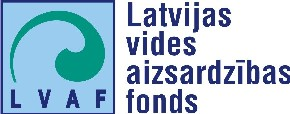 